Titre:Mendeleivfait par Sandrine Labbé, Darren Talmadge et samuel lachancenom: Mendeleiv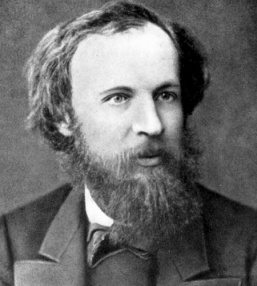 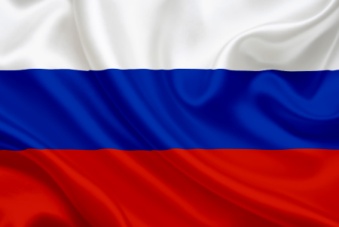 nom au complet: dimitri Mendeleivnationalité: russepériode de temps:8 février 1834 2 février 1907découverte: le tableau périodique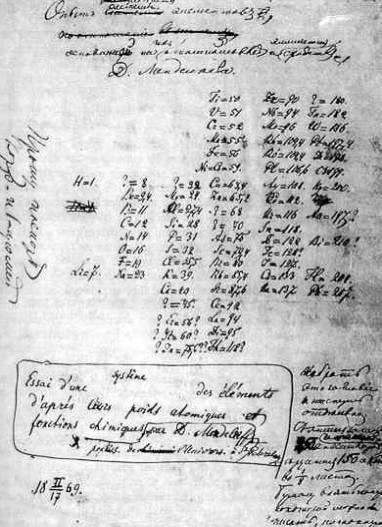 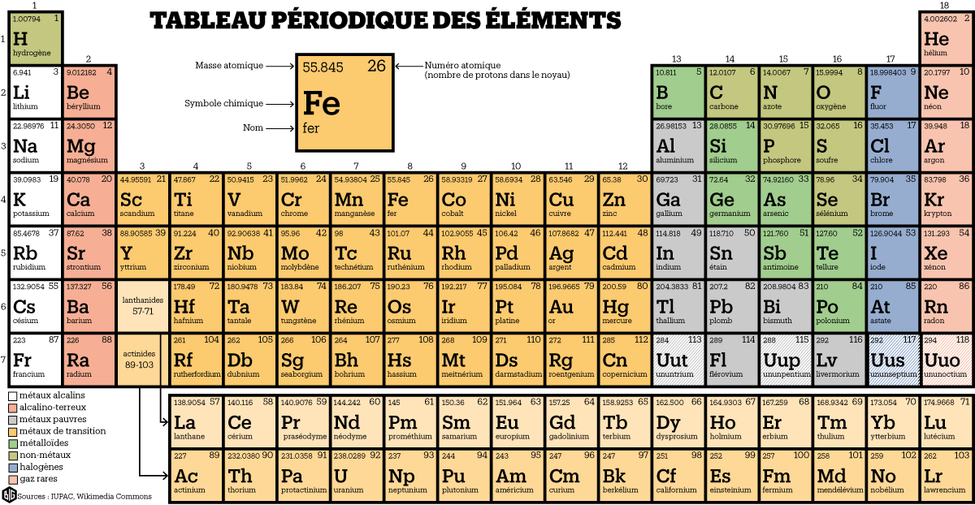 